ПРЕСС-РЕЛИЗБолее 25 тысяч родителей в Иркутской области получали пособие по уходу за ребенком до 1,5 лет в 2023 году             В 2023 году ОСФР по Иркутской области выплатило пособие 25 250 трудоустроенным жителям региона. Среди получателей — 220 отцов. На обеспечение этих целей было направлено более 2,7 миллиарда рублей. Размер выплаты составляет 40% среднего заработка, рассчитанного за два года, предшествующих отпуску по уходу за ребенком. Для назначения пособия необходимо подать заявление своему работодателю. Если в семье несколько детей младше полутора лет, оно назначается на каждого ребенка. Отметим, что в 2023 году Отделение СФР по Иркутской области выплачивало пособие работающим жителям региона, которые находились в отпуске по уходу за ребенком и фактически ухаживали за малышом.            «С 1 января 2024 года вступили в силу изменения, которые позволяют работающим родителям одновременно работать и получать пособие по уходу. Такое право сохраняется за родителями, которые  выходят на работу до достижения ребенком полутора лет. Также ОСФР будет платить пособие мамам и папам, работающим в период отпуска по уходу за ребенком на дому или дистанционно», — напомнил управляющий ОСФР по Иркутской области Алексей Макаров.            Отделение фонда назначает и выплачивает ежемесячное пособие по уходу за ребенком до 1,5 лет в течение 10 рабочих дней со дня предоставления работодателем необходимых сведений и документов. В 2024 году в Иркутской области минимальный размер выплаты для жителей южных районов составляет 11 072 рубля; северных — 11 995 рублей.  Максимальный размер выплаты в регионе составляет 49 123 рубля.Если у вас есть вопросы, вы всегда можете обратиться в единый контакт-центр ОСФР по Иркутской области, позвонив по телефону: 8 (800) 100-00-01 (звонок бесплатный). Подробная информация о назначении пособия по уходу за ребенком размещена на сайте (https://sfr.gov.ru/grazhdanam/families_with_children/care/).ОтделениеСоциальногофондаРоссиипоИркутскойобластиПРЕСС-СЛУЖБАОТДЕЛЕНИЯСФРПОИРКУТСКОЙОБЛАСТИТелефон: 268-418vk.com/sfr.irkutskok.ru/sfr.irkutskt.me/sfr_irkutsk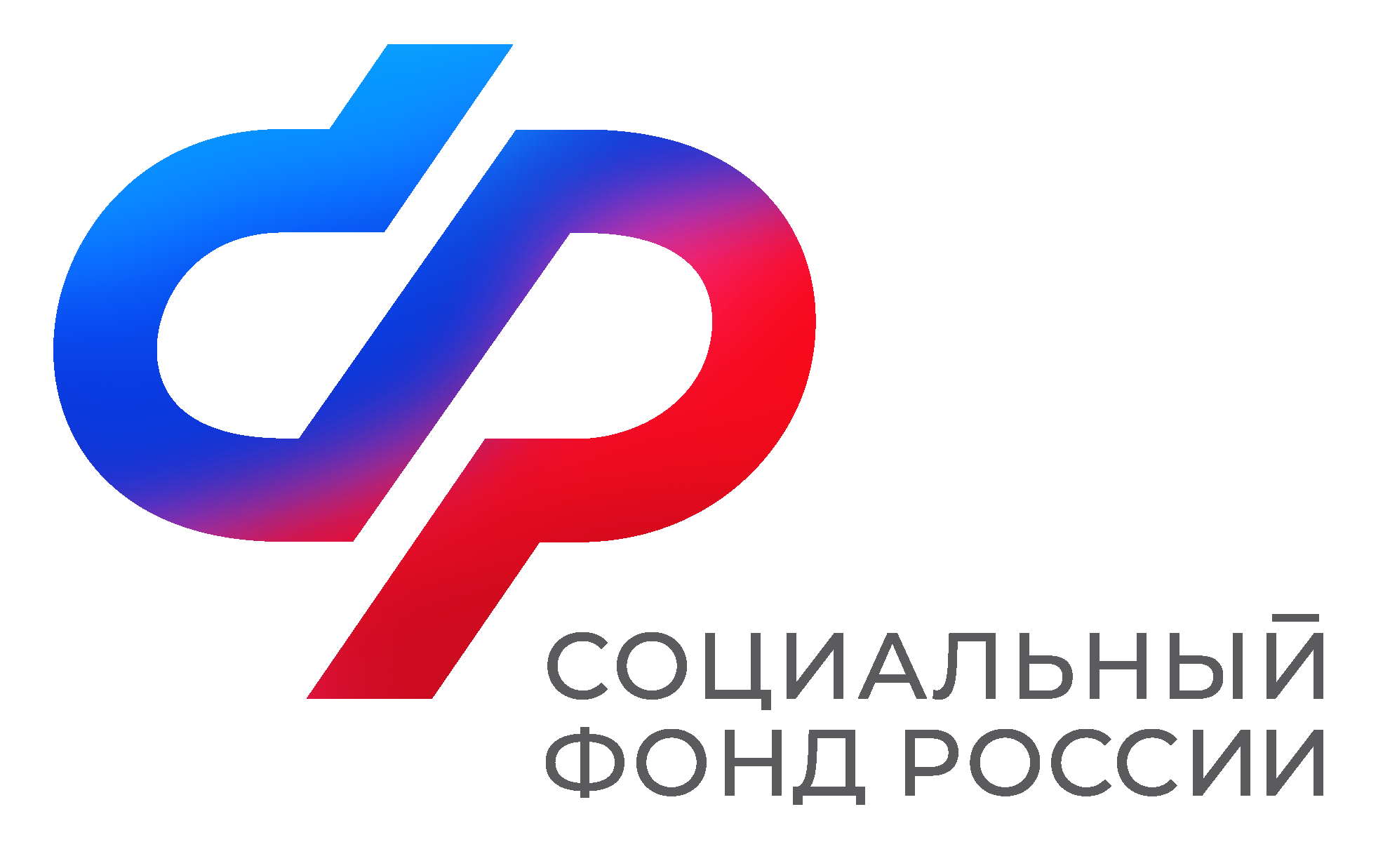 